VSTUPNÍ ČÁSTNázev komplexní úlohy/projektuMetody měření odporuKód úlohy26-u-3/AC92Využitelnost komplexní úlohyKategorie dosaženého vzděláníH (EQF úroveň 3)L0 (EQF úroveň 4)Skupiny oborů26 - Elektrotechnika, telekomunikační a výpočetní technikaVazba na vzdělávací modul(y)Měření odporu ŠkolaStřední odborná škola energetická a stavební, Obchodní akademie a Střední zdravotnická škola, Chomutov, příspěvková organizace, Na Průhoně, ChomutovKlíčové kompetenceKompetence k učení, Kompetence k řešení problémů, Matematické kompetenceDatum vytvoření19. 06. 2019 22:17Délka/časová náročnost - Odborné vzdělávání8Délka/časová náročnost - Všeobecné vzděláváníPoznámka k délce úlohyRočník(y)2. ročník, 3. ročníkŘešení úlohyindividuální, skupinovéDoporučený počet žáků2Charakteristika/anotaceCílem je prakticky vyzkoušet a ověřit znalosti teoretické získané v teoretické části modulu.Úloha se skládá ze tří částí:měření odporu – Ohmova metoda – malé Rcílem je kontrola rezistorůměření odporu – Ohmova metoda – velké Rcílem je kontrola rezistorůměření odporu – výchylkové a nulové metodycílem je porovnat hodnoty získané použitím různých metod měřeníJÁDRO ÚLOHYOčekávané výsledky učeníŽák:rozliší odpory podle velikostiovládá metody měření Rovládá postup při měření, zapojí měřicí přístrojevyhodnotí měřeníSpecifikace hlavních učebních činností žáků/aktivit projektu vč. doporučeného časového rozvrhuŽák změří zadané úlohy. Zapojí měřicí přístroj do obvodu, odečte hodnoty na stupnici, určí hodnotu naměřené veličiny, zaznamená a vyhodnotí výsledky měření. Vypočítá údaje, zpracuje protokol.2 hodiny – 1. část2 hodiny – 2. část2 hodiny – 3. část2 hodiny – zpracování protokolůMetodická doporučeníKomplexní úlohu lze použít pro ověření znalostí z modulu Měření odporu.Žáci by měli v praxi využít znalostí a vědomostí, které získali v teoretické části.Komplexní úloha může být zařazena na konec modulu, nebo použita po částech. V tomto případě ji lze použít na ověřování části modulu.Způsob realizacePodle ŠVP může být součástí teoretického nebo praktického vyučování.Komplexní úloha bude řešena v odborné učebně měření.PomůckyTechnické vybavení:počítač, dataprojektor, plátno na promítání, přístup k internetuMěřicí přístroje a prostředky:1. část (na jednoho žáka nebo dvojici)zkoušený předmět – 2 kusy rezistoru (do 100 Ω)DC zdroj (0–30 V)A-metrV-metr2. část (na jednoho žáka nebo dvojici)zkoušený předmět – 2 kusy rezistoru (100–1200 Ω)DC zdroj (0–30 V)A-metrV-metr3. část (na jednoho žáka nebo dvojici)zkoušený předmět – 4 kusy rezistoru (2 ks do 100 Ω,2 ks 100–1200 Ω)DC zdroj (0–30 V)A-metrV-metrmultimetrodporová dekádamůstekPomůcky pro žáka:Psací a rýsovací potřeby, kalkulačka, tiskopis protokolu.VÝSTUPNÍ ČÁSTPopis a kvantifikace všech plánovaných výstupůPopis ověřování dosažených výsledků:zapojení úlohpraktická realizacevýpočet hodnotvyhodnocení úlohKritéria hodnoceníHodnocení:Samostatně se hodnotí 3 části – úloha + protokolProspěl na výborný:Žák provede praktická měření a vyhodnotí správně výsledky.Prospěl na chvalitebný:Žák provede praktická měření a vyhodnotí výsledky s drobnými chybami, které po upozornění odstraní.Prospěl na dobrý:Žák provede praktická měření. Výsledky vyhodnotí s chybami, které po upozornění odstraní.Prospěl na dostatečný:Žák provede praktická měření a vyhodnotí výsledky s pomocí vyučujícího.Neprospěl:Nesplní měření praktické úlohy, neodevzdá protokol s vyhodnocením měření.Doporučená literaturaElektrotechnická měření. BEN – technická literatura Praha, 2002.TKOTZ, K. a kol.: Příručka pro elektrotechnika. Europa-Sobotáles cz. s.r.o., Praha, 2006.BASTIAN, P. a kol.: Praktická elektrotechnika. Europa-Sobotáles cz. s.r.o., Praha, 2004.PoznámkyRočník:Doporučení: 2. nebo 3. ročník (obory L0), nebo 2. ročník (obory H).Úloha je určena pro řešení:Komplexní úloha je součástí modulu.Úlohy zapojuje a měří žák sám, max. ve dvojicích (záleží na vybavení školy). Výsledky měření žák sám vyhodnotí a vypracuje protokol.Obsahové upřesněníOV RVP - Odborné vzdělávání ve vztahu k RVPPřílohyPriprava_Mereni-odporu-vychylkovymi-a-nulovymi-metoda.pptPriprava_Ohmova-metoda-velke-R.pptPriprava_Ohmova-metoda-male-R.pptProtokol_vzor.docxORIGINAL_protokol_vzor.docxMateriál vznikl v rámci projektu Modernizace odborného vzdělávání (MOV), který byl spolufinancován z Evropských strukturálních a investičních fondů a jehož realizaci zajišťoval Národní pedagogický institut České republiky. Autorem materiálu a všech jeho částí, není-li uvedeno jinak, je Lenka Demjanová. Creative Commons CC BY SA 4.0 – Uveďte původ – Zachovejte licenci 4.0 Mezinárodní.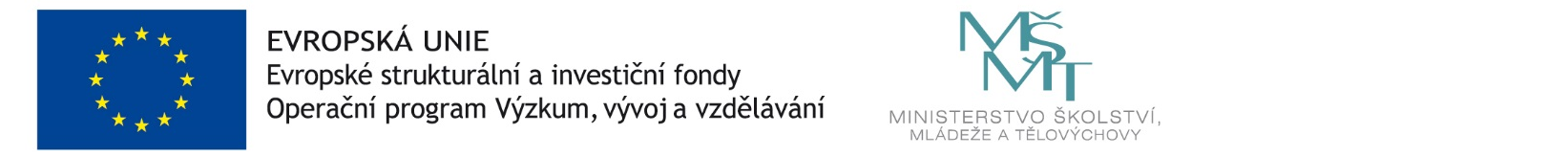 